國立清華大學火種計畫2.0
「創意研究」團隊計畫申請書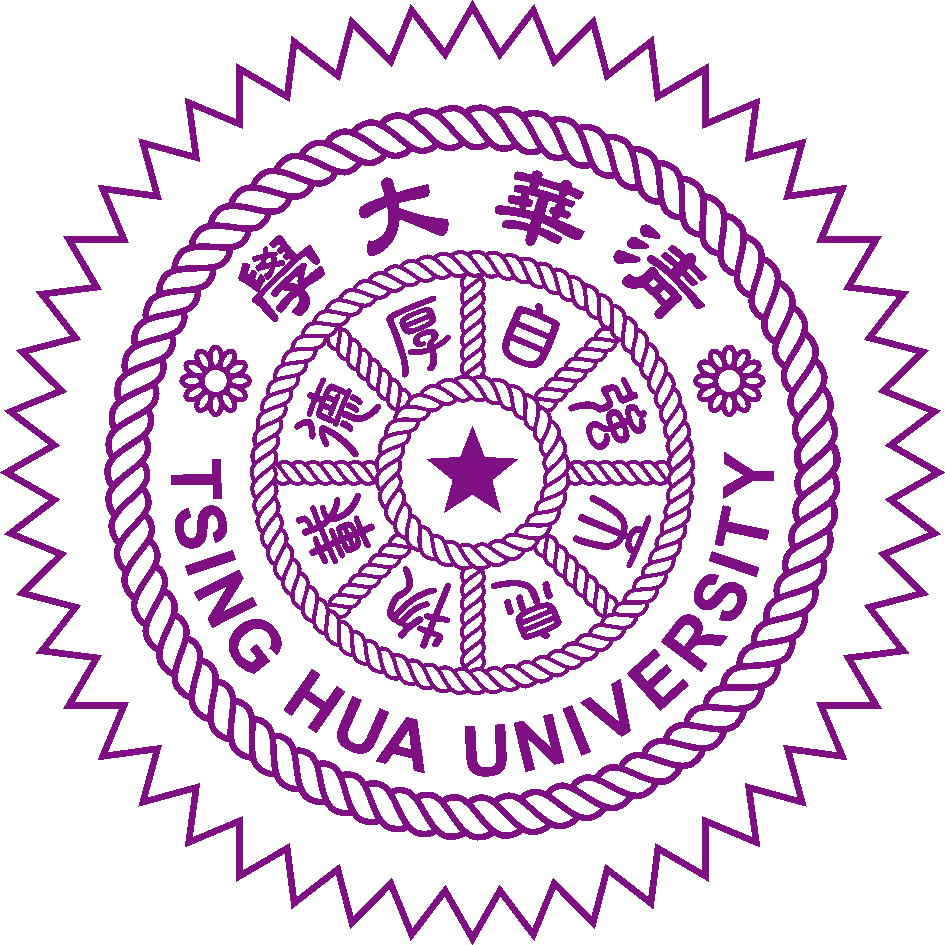 送件單位：
            院。共送   件，此案為院上第   件
計畫主持人：院別：系所：申請日期：目錄一、基本資料二、計畫摘要三、計畫目標、內容及成員分工四、申請經費類別、金額及用途說明ㄧ、基本資料表二、計畫摘要(請就本計畫要點作一概述，並依本計畫性質自訂關鍵詞)。計畫中文摘要。(五百字以內)計畫關鍵詞。(三至五個)三、計畫目標、內容及成員分工計畫目標：請用精簡文字說明本計畫之最終目標，以及目前國際上相關研究之最新狀況。研究內容：若為112年火種計畫之延續計畫，請簡述第一年成果。成員分工：各類型計畫請簡要說明團隊之分工。四、申請經費類別、金額及用途說明                                              單位：新台幣/元*所有內容敬請盡量不要超過10頁*計畫名稱中文計畫名稱英文計畫主持人姓名系所計畫主持人職稱電話共同主持人(如有需要，請自行增加欄位)姓名系所共同主持人(如有需要，請自行增加欄位)職稱電話計畫關鍵字(列出三至五個關鍵詞)計畫申請對象是否為112年火種計畫之延續計畫：□是   □否是否為112年火種計畫之延續計畫：□是   □否是否為112年火種計畫之延續計畫：□是   □否是否為112年火種計畫之延續計畫：□是   □否是否為112年火種計畫之延續計畫：□是   □否是否為112年火種計畫之延續計畫：□是   □否計畫申請對象學院：□教育學院 □藝術學院 □理學院 □工學院 □原科院□電資院 □生科院 □人社院 □科管院  □清華學院學院：□教育學院 □藝術學院 □理學院 □工學院 □原科院□電資院 □生科院 □人社院 □科管院  □清華學院學院：□教育學院 □藝術學院 □理學院 □工學院 □原科院□電資院 □生科院 □人社院 □科管院  □清華學院學院：□教育學院 □藝術學院 □理學院 □工學院 □原科院□電資院 □生科院 □人社院 □科管院  □清華學院學院：□教育學院 □藝術學院 □理學院 □工學院 □原科院□電資院 □生科院 □人社院 □科管院  □清華學院學院：□教育學院 □藝術學院 □理學院 □工學院 □原科院□電資院 □生科院 □人社院 □科管院  □清華學院計畫所屬領域(如有跨領域請複選)□理學 □工學 □醫學 □農學 □教育□生命科學 □社會科學  □人文藝術 □理學 □工學 □醫學 □農學 □教育□生命科學 □社會科學  □人文藝術 □理學 □工學 □醫學 □農學 □教育□生命科學 □社會科學  □人文藝術 □理學 □工學 □醫學 □農學 □教育□生命科學 □社會科學  □人文藝術 □理學 □工學 □醫學 □農學 □教育□生命科學 □社會科學  □人文藝術 □理學 □工學 □醫學 □農學 □教育□生命科學 □社會科學  □人文藝術 計畫符合目的□鼓勵突破框架之創新研究□強化產學合作□鼓勵突破框架之創新研究□強化產學合作□鼓勵突破框架之創新研究□強化產學合作□鼓勵突破框架之創新研究□強化產學合作□鼓勵突破框架之創新研究□強化產學合作□鼓勵突破框架之創新研究□強化產學合作本計畫過去幾年是否曾獲研發處跨領域計畫補助□是 延續計畫 請列出獲補助年度：民國   年□否□是 延續計畫 請列出獲補助年度：民國   年□否□是 延續計畫 請列出獲補助年度：民國   年□否□是 延續計畫 請列出獲補助年度：民國   年□否□是 延續計畫 請列出獲補助年度：民國   年□否□是 延續計畫 請列出獲補助年度：民國   年□否本計畫是否有同時申請或獲校內其他計畫經費補助□是 請在計畫申請書書中列出補助項目名稱並簡扼說明差異性□否□是 請在計畫申請書書中列出補助項目名稱並簡扼說明差異性□否□是 請在計畫申請書書中列出補助項目名稱並簡扼說明差異性□否□是 請在計畫申請書書中列出補助項目名稱並簡扼說明差異性□否□是 請在計畫申請書書中列出補助項目名稱並簡扼說明差異性□否□是 請在計畫申請書書中列出補助項目名稱並簡扼說明差異性□否本計畫是否有進行下列實驗/研究：（勾選下列任一項，待計畫獲通過後須附相關實驗/研究同意文件）□人體試驗/人體檢體 □人類胚胎/人類胚胎幹細胞 □基因重組實驗 □基因轉殖田間試驗 □第二級以上感染性生物材料 □動物實驗(須同時加附動物實驗倫理 3R 說明) □以上皆無□人體試驗/人體檢體 □人類胚胎/人類胚胎幹細胞 □基因重組實驗 □基因轉殖田間試驗 □第二級以上感染性生物材料 □動物實驗(須同時加附動物實驗倫理 3R 說明) □以上皆無□人體試驗/人體檢體 □人類胚胎/人類胚胎幹細胞 □基因重組實驗 □基因轉殖田間試驗 □第二級以上感染性生物材料 □動物實驗(須同時加附動物實驗倫理 3R 說明) □以上皆無□人體試驗/人體檢體 □人類胚胎/人類胚胎幹細胞 □基因重組實驗 □基因轉殖田間試驗 □第二級以上感染性生物材料 □動物實驗(須同時加附動物實驗倫理 3R 說明) □以上皆無□人體試驗/人體檢體 □人類胚胎/人類胚胎幹細胞 □基因重組實驗 □基因轉殖田間試驗 □第二級以上感染性生物材料 □動物實驗(須同時加附動物實驗倫理 3R 說明) □以上皆無□人體試驗/人體檢體 □人類胚胎/人類胚胎幹細胞 □基因重組實驗 □基因轉殖田間試驗 □第二級以上感染性生物材料 □動物實驗(須同時加附動物實驗倫理 3R 說明) □以上皆無計畫聯絡人（主持人或助理）姓名電話電話電話計畫聯絡人（主持人或助理）E-mail執行期間執行期間113 年1 月 1 日至 113年12 月 31 日止113 年1 月 1 日至 113年12 月 31 日止113 年1 月 1 日至 113年12 月 31 日止113 年1 月 1 日至 113年12 月 31 日止113 年1 月 1 日至 113年12 月 31 日止總經費(單位：元)總經費(單位：元) 113年：  113年：  113年：  113年：  113年： 項目  金額用途說明項目金額小計儀器設備費儀器設備費人事費人事費業務費(材料費、舉辦會議、國外差旅、臨時工資..等)業務費(材料費、舉辦會議、國外差旅、臨時工資..等)經費合計經費合計經費合計